Vermisst seit 22.7.16 in Unterengstringen Rica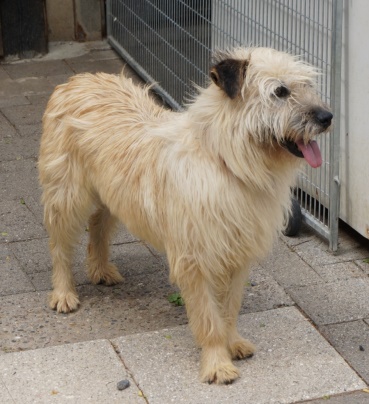 Bitte nur Sicht melden! Ganz herzlichen Dank!Muhmenthaler 078 66 66 150Vermisst seit 22.7.16 in Unterengstringen RicaBitte nur Sicht melden! Ganz herzlichen Dank!Muhmenthaler 078 66 66 150Vermisst seit 22.7.16 in Unterengstringen RicaBitte nur Sicht melden! Ganz herzlichen Dank!Muhmenthaler 078 66 66 150Vermisst seit 22.7.16 in Unterengstringen RicaBitte nur Sicht melden! Ganz herzlichen Dank!Muhmenthaler 078 66 66 150Vermisst seit 22.7.16 in Unterengstringen RicaBitte nur Sicht melden! Ganz herzlichen Dank!Muhmenthaler 078 66 66 150Vermisst seit 22.7.16 in Unterengstringen RicaBitte nur Sicht melden! Ganz herzlichen Dank!Muhmenthaler 078 66 66 150Vermisst seit 22.7.16 in Unterengstringen RicaBitte nur Sicht melden! Ganz herzlichen Dank!Muhmenthaler 078 66 66 150Vermisst seit 22.7.16 in Unterengstringen RicaBitte nur Sicht melden! Ganz herzlichen Dank!Muhmenthaler 078 66 66 150Vermisst seit 22.7.16 in Unterengstringen RicaBitte nur Sicht melden! Ganz herzlichen Dank!Muhmenthaler 078 66 66 150